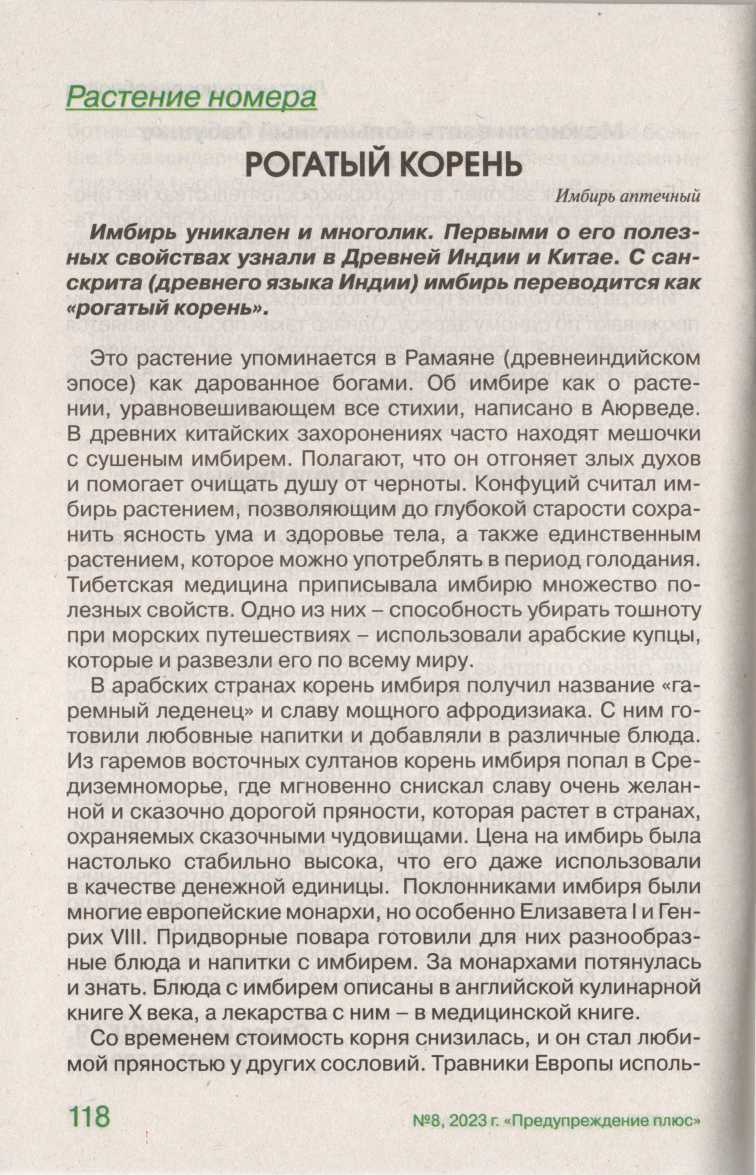 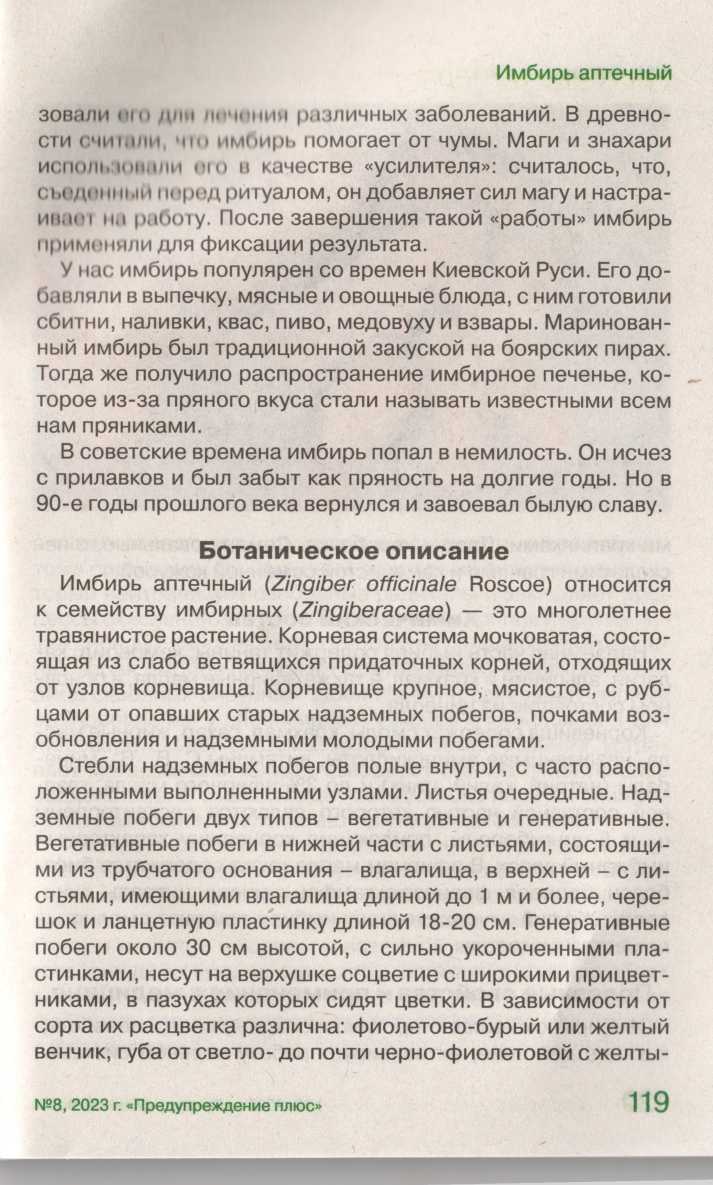 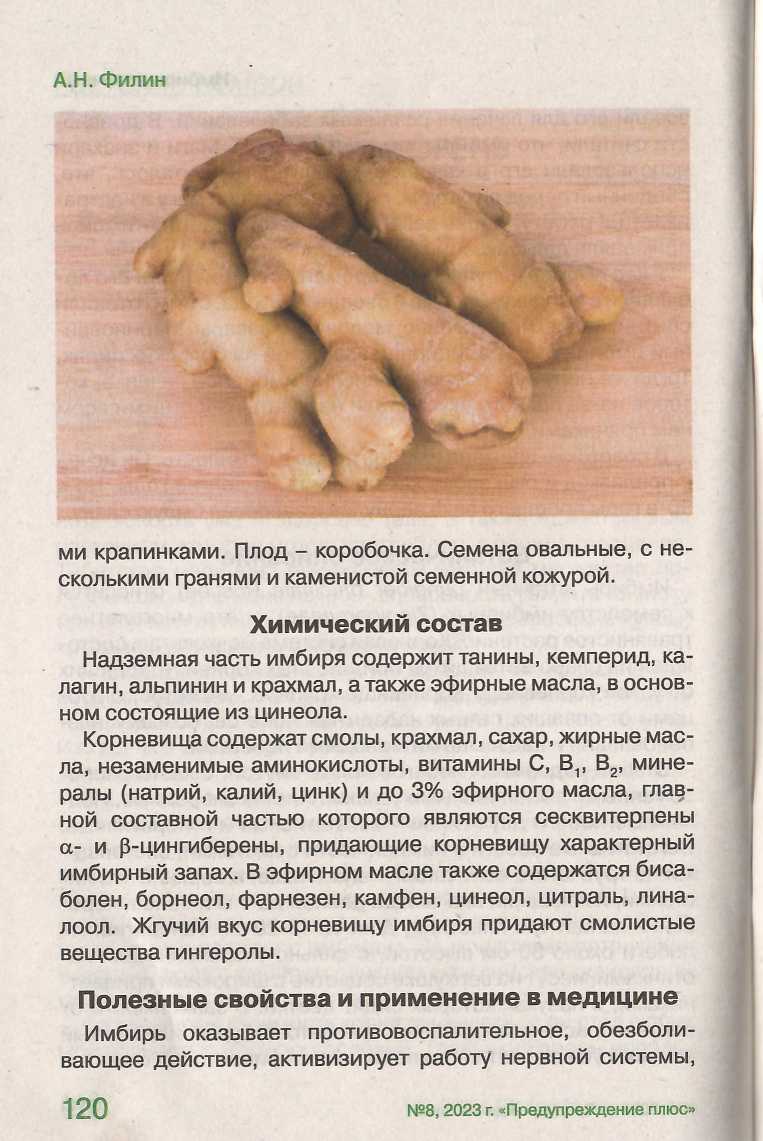 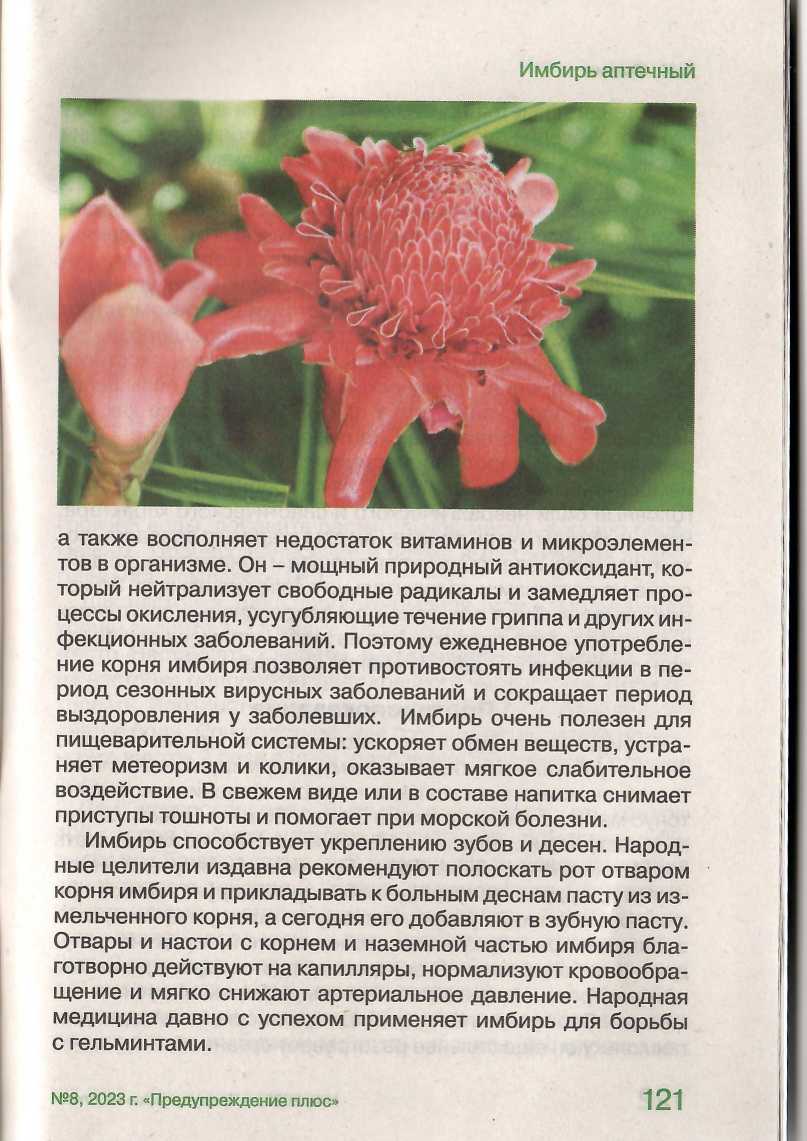 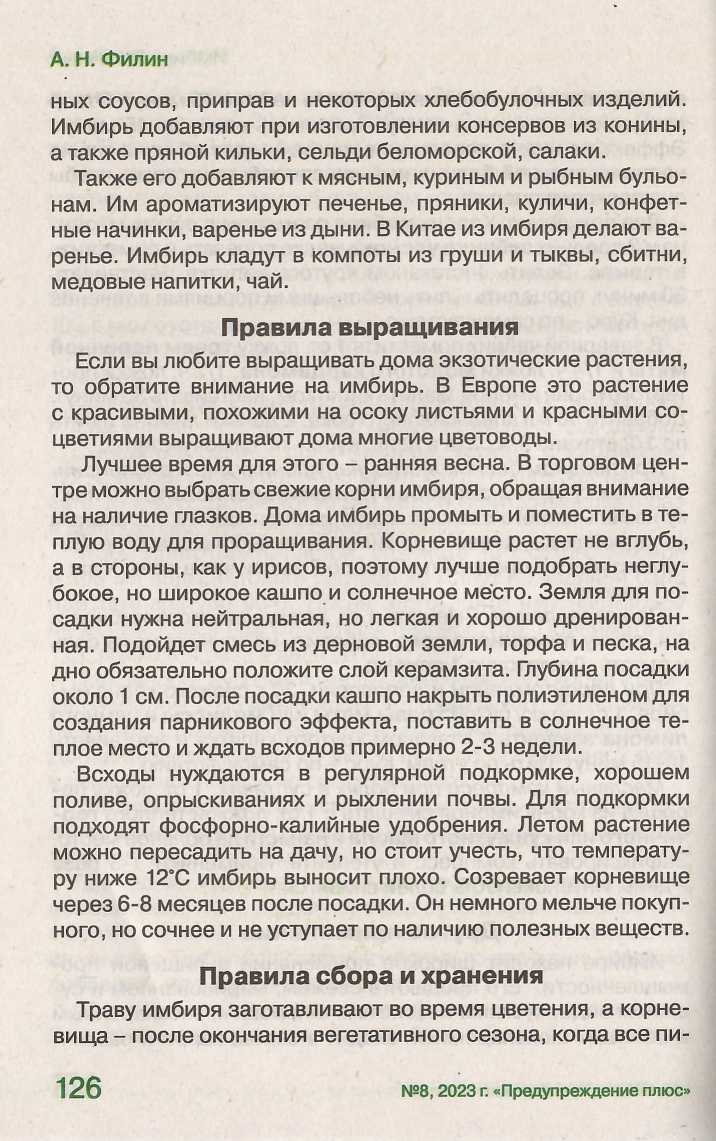 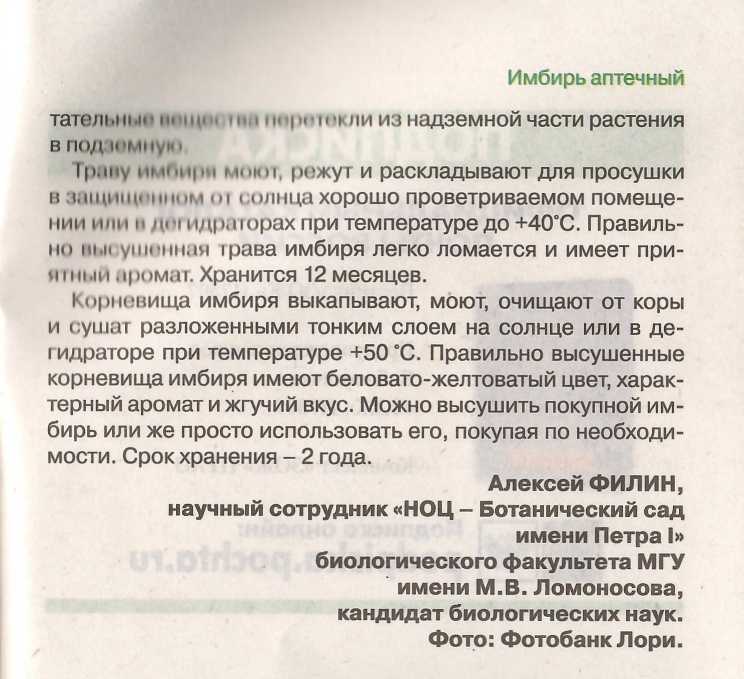 №8, 2023 г. «Предупреждение плюс»127